ORGANIZATORZY KONKURSUW roku szkolnym 2024/2025 przypada 100 rocznica powstania Szkoły Podstawowej m. Marii Konopnickiej w Przystajni. Z tej okazji Dyrekcja oraz Rada Pedagogiczna organizują obchody rocznicowe, w ramach których zapraszają do udziału w Powiatowym Konkursie Fotograficznym pod hasłem :,,Ilustracja do wybranego utworu Marii Konopnickiej”KILKA SŁÓW O MARII KONOPNICKIEJMaria Konopnicka była poetką i nowelistką, tłumaczką literackiej epoki pozytywizmu. Jej utwory przepojone są patriotyzmem, umiłowaniem ojczyzny i ludzi. Jest autorką noweli i cyklu pieśni ludowych, baśni i wierszy, które towarzyszą kolejnym pokoleniom dzieci i młodzieży od ponad 125 lat. Wśród utworów znajdziemy ,,O krasnoludkach i sierotce Marysi” , ,,Nasza szkapa”, ,,Poranek” , ,,Na jagody”.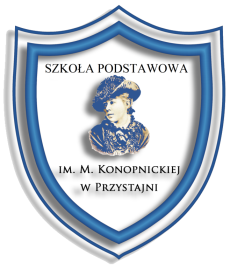 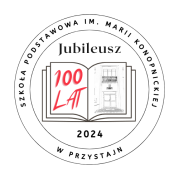 REGULAMIN POWIATOWEGO 
KONKURSU FOTOGRAFICZNEGO 
pt: ILUSTRACJA DO WYBRANEGO UTWORU MARII KONOPNICKIEJ.Cele konkursu:* stwarzanie inspiracji do wypowiedzi artystycznej na temat twórczości Marii Konopnickiej* rozwijanie wrażliwości fotograficznej* poszukiwanie nowych środków wypowiedzi artystycznej* stworzenie możliwości prezentacji wytworów plastycznychZASADY KONKURSU* konkurs polega na nadesłaniu listownym, e-mailowym, lub osobistym zgłoszeniu przez uczestników w terminie do 26.04.2024 r. (decyduje data wpływu) własnych prac zgpdnych z tematyką konkursu* należy przygotować prace fotograficzne czarno-białe lub kolorowe wydrukowane  w formacie 30x20 cm* pracę należy zapisać na nośniku pamięci w formacie jpg/wielkość min. 8 Mpix lub wysłać jako załącznik na adres jubileusz@spprzystajn.pl* pliki mające w nazwie dane autora, tytuł pracy, z załączoną etykietą i zgodami należy przesłać na adres e-mail szkoły (w tytule wpisać „Konkurs ILUSTRACJA DO WYBRANEGO UTWORU MARII KONOPNICKIEJ”):jubileusz@spprzystajn.pl lub na adres: SP Przystajń ul. Szkolna 9, 42-141 Przystajń z dopiskiem „Konkurs ILUSTRACJA DO WYBRANEGO UTWORU MARII KONOPNICKIEJ”* PRACE OCENIANE BĘDĄ W NASTĘPUJĄCYCH KATEGORIACH- szkoły podstawowe kl 1-3- szkoły podstawowe kl 4-8Każda praca powinna być opisana i zawierać następujące dane (karta zgłoszenia – etykieta):-tytuł pracy (tytuł ilustrowanego utworu)-imię i nazwisko autora-wiek autora, klasę-imię i nazwisko opiekuna pod którego kierunkiem praca została zrealizowana-nazwę i adres placówki, z której praca pochodziTERMIN ZGŁOSZENIA:- prace z przytwierdzoną z tyłu metryczką należy dostarczyć do naszej szkoły lub wysłać listownie do 26 kwietnia 2024r do godz. 14.00 sekretariat SP w Przystajni ul. Szkolna 9 lub do nauczyciela Kmieć Dorota (decyduje data wpływu do Szkoły); lub przesłać na adres e-mail: jubileusz@spprzystajn.pl- prace przekazane na konkurs nie będą zwracane autorom i przechodzą na własność organizatorów.JURY KONKURSOWE:Jury z udziałem organizatorów dokona oceny nadesłanych prac i wyłoni laureatów.Uroczyste podsumowanie konkursu , wręczenie nagród i dyplomów odbędzie się w podanym terminie.O wynikach konkursu, miejscu i termine podsumowania powiadomimy finalistów na stronie szkoły: www.spprzystajn.plPOSTANOWIENIA KOŃCOWE: 1. Niniejszy regulamin jest jedynym dokumentem określającym zasady konkursu. 2. Organizatorzy zastrzegają sobie prawo zmian Regulaminu w każdym czasie bez podania przyczyny.  3. Organizatorzy zastrzegają sobie prawo do bezpłatnej reprodukcji prac uczestników konkursu w prasie, Internecie i katalogu w celach promocji konkursu.  4. Wszystkie nadesłane prace konkursowe przechodzą na własność organizatorów.  5. Nadesłanie prac jest jednoznaczne z akceptacją warunków niniejszego regulaminu przez autorów lub w przypadku osób niepełnoletnich przez ich prawnych opiekunów. Uczestnik oświadcza, że jest autorem nadesłanych prac oraz, że posiada do nich pełne prawa autorskie, oraz wyraża zgodę na przetwarzanie swoich danych osobowych do celów konkursu.Klauzula informacyjna dotycząca ochrony danych osobowych  1. Administratorem danych osobowych przetwarzanych w związku z organizacją i realizacją konkursu jest:  - Szkoła Podstawowa im. Marii Konopnickiej w Przystajni, ul. Szkolna 9  2. Kontakt z inspektorem ochrony danych osobowych jest możliwy pod adresem:  - Szkoła Podstawowa im. Marii Konopnickiej w Przystajni, 42-141 Przystajń, ul. Szkolna 9,  e-mail: szkola@spprzystajn.pl  3. Dane osobowe i kontaktowe podane w karcie zgłoszenia, będą przetwarzane w celach określonych w regulaminie Konkursu, w tym: organizacji i realizacji Konkursu, oceny przygotowanych prac, sporządzenia sprawozdania, dyplomów oraz wydania nagród Laureatom, na podstawie wyrażonej zgody (art. 6 ust. 1 lit. a RODO),  4. Dane Uczestników i Laureatów Konkursu będą przechowywane przez okres niezbędny do realizacji wyżej określonych celów oraz obowiązków wynikających z poszczególnych przepisów prawa (księgowego i podatkowego - nie dłużej niż 5 lat licząc od końca roku, w którym odbył się Konkurs)  5. Dane Uczestników i Laureatów Konkursu zamieszczone w sprawozdaniu Komisji Konkursowej, zdjęciach i materiałach dokumentujących przebieg i rozstrzygnięcie Konkursu, zakwalifikowane jako materiały archiwalne będą przechowywane wieczyście zgodnie z przepisami Ustawy z dnia  14 lipca 1983 r. o narodowym zasobie archiwalnym i archiwach (Dz.U. 1983 Nr 38 poz. 173 z póź. zm.),  6. Osobie, której dane dotyczą przysługuje prawo do cofnięcia zgody w dowolnym momencie bez wpływu na zgodność z prawem przetwarzania, którego dokonano na podstawie zgody przed jej cofnięciem,  7. Osobie, której dane dotyczą przysługuje prawo dostępu do swoich danych osobowych, żądania ich sprostowania lub usunięcia. Wniesienie żądania usunięcia danych jest równoznaczne  z rezygnacją z udziału w Konkursie. Ponadto przysługuje jej prawo do żądania ograniczenia przetwarzania w przypadkach określonych w art. 18 RODO,  8. Osobie, której dane dotyczą przysługuje prawo wniesienia skargi do Prezesa Urzędu Ochrony Danych Osobowych na niezgodne z prawem przetwarzanie jej danych osobowych.  Kontakt: Biuro Prezesa Urzędu Ochrony Danych Osobowych (Prezes UODO)  Adres: Stawki 2, 00-193 Warszawa, telefon: 22 860 70 86.  9. Prawa te mogą w szczególnych przypadkach podlegać ograniczeniom wynikającym z odrębnych przepisów.  10. Podanie danych zawartych w karcie zgłoszenia uczestnika nie jest obowiązkowe, jednak jest warunkiem koniecznym aby wziąć udział w Konkursie.Karta zgłoszenia – etykietaOświadczenie dotyczące ochrony danych osobowychOświadczam, iż zostałem poinformowany o tym że:  1. Administratorem danych osobowych przetwarzanych w związku z organizacją i realizacją konkursu jest:  - Szkoła Podstawowa im. Marii Konopnickiej w Przystajni, ul. Szkolna 9  2. Kontakt z inspektorem ochrony danych osobowych jest możliwy pod adresem:  - Szkoła Podstawowa im. Marii Konopnickiej w Przystajni, 42-141 Przystajń, ul. Szkolna 9,  e-mail: szkola@spprzystajn.pl  3. Dane osobowe i kontaktowe podane w karcie zgłoszenia, będą przetwarzane w celach określonych  w regulaminie Konkursu, w tym: organizacji i realizacji Konkursu, oceny przygotowanych prac, sporządzenia sprawozdania, dyplomów oraz wydania nagród Laureatom, na podstawie wyrażonej zgody (art. 6 ust. 1 lit. a RODO),  4. Dane Uczestników i Laureatów Konkursu będą przechowywane przez okres niezbędny do realizacji wyżej określonych celów oraz obowiązków wynikających z poszczególnych przepisów prawa (księgowego  i podatkowego - nie dłużej niż 5 lat licząc od końca roku, w którym odbył się Konkurs)  5. Dane Uczestników i Laureatów Konkursu zamieszczone w protokole Komisji Konkursowej, zdjęciach  i materiałach dokumentujących przebieg i rozstrzygnięcie Konkursu, zakwalifikowane jako materiały archiwalne będą przechowywane wieczyście zgodnie z przepisami Ustawy z dnia 14 lipca 1983 r.  o narodowym zasobie archiwalnym i archiwach (Dz.U. 1983 Nr 38 poz. 173 z póź. zm.),  6. Osobie, której dane dotyczą przysługuje prawo do cofnięcia zgody w dowolnym momencie bez wpływu na zgodność z prawem przetwarzania, którego dokonano na podstawie zgody przed jej cofnięciem,  7. Osobie, której dane dotyczą przysługuje prawo dostępu do swoich danych osobowych, żądania ich sprostowania lub usunięcia. Wniesienie żądania usunięcia danych jest równoznaczne z rezygnacją z udziału w Konkursie. Ponadto przysługuje jej prawo do żądania ograniczenia przetwarzania w przypadkach określonych w art. 18 RODO, 8. Osobie, której dane dotyczą przysługuje prawo wniesienia skargi do Prezesa Urzędu Ochrony Danych Osobowych na niezgodne z prawem przetwarzanie jej danych osobowych.  Kontakt: Biuro Prezesa Urzędu Ochrony Danych Osobowych (Prezes UODO) Adres: Stawki 2, 00-193 Warszawa, telefon: 22 860 70 86. 9. Prawa te mogą w szczególnych przypadkach podlegać ograniczeniom wynikającym z odrębnych przepisów.  10. Podanie danych zawartych w karcie zgłoszenia uczestnika nie jest obowiązkowe, jednak jest warunkiem koniecznym aby wziąć udział w Konkursie.            ………………………………………………………………………….Data i czytelny podpis rodzica/opiekuna pranegoTytuł pracy (tytuł ilustrowanego utworu)Imię i nazwisko autora:Wiek autora, klasa:Imię i nazwisko szkolnego opiekuna:Nazwa i adres szkoły/placówki:Oświadczenie uczestnika (autora pracy):Oświadczam, że praca została wykonana przeze mnie samodzielnie i nie jest plagiatem. ……………………………………………………….. Czytelny podpis uczestnikaZgoda rodzica/ opiekuna prawnego:Wyrażam zgodę na opublikowanie zgłoszonej do konkursu pracy oraz  wyrażam zgodę na przetwarzanie danych osobowych, zawartych w Karcie Zgłoszenia przez Szkołę Podstawową w Przystajni, w celu organizacji i przeprowadzenia Powiatowego Konkursu Fotograficznego „ILUSTRACJA DO WYBRANEGO UTWORU MARII KONOPNICKIEJ” Wyrażam zgodę na nieodpłatne, bezterminowe, nieograniczone terytorialnie rozpowszechnianie wizerunku mojego dziecka przez Szkołę Podstawową w Przystajni, do celów promocyjnych Konkursu oraz Organizatorów, zgodnie z art. 81 ust. 1 ustawy z dnia 4 lutego 1994 roku o prawie autorskim i prawach pokrewnych.  ………………………………………………………… Czytelny podpis rodzica/opiekuna prawnego